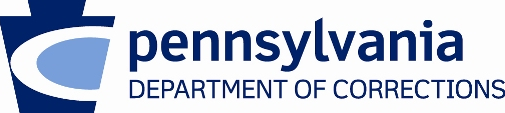 2016 Non-Narcotic Medication Assisted Treatment Pilot ProgramJune 6, 2016PurposeThe Non-Narcotic Medication Assisted Treatment (MAT) Pilot Program is being established by the Pennsylvania Department of Corrections (PA DOC) to increase opportunities for counties to provide long acting non-narcotic, non-addictive medication (Vivitrol: Naltrexone for extended-release injectable suspension, 380 mg/vial) combined with comprehensive substance abuse treatment to eligible offenders upon release from county correctional institutions. Administration of this drug prior to institutional release will allow newly-released participants to focus on immediate re-entry needs without also having to struggle with drug craving as Vivitrol is designed to reduce cravings for alcohol and/or opiates, also blocking the ability to get high or feel euphoria.DeadlineAugust 31, 2016Contact Information Questions regarding this solicitation can be submitted to:RA-CRNONNARCOTICGPRO@state.pa.us.  TABLE OF CONTENTSOverview ………………………………………………………………..		2Deadlines: Project Dates and Application ………………………………		2Eligibility …………………..………………………………………..		2Non-Narcotic Medication Assisted Treatment Pilot Program – Specific Information……………………………………………………………......		2Program Goals and Objectives………………………………………. 		2Eligibility of Participants...…………………………………………..	 	3Requirements…………………………………………..……………..		3Anticipated Impact…………………………………………………...		3Performance Measures………………………………………………		4Quarterly Reporting Requirements………………………………….		4Expenses, Limitations & Non-Supplantation……………………….		4Allowable Use of Funds…………………………………………….		5What Will Not Be Funded…………………………………………..		5What an Application Should Include …………………………………….		5Executive Summary...……………………………………………….		5Problem Description………………………………………………….		5Project Description……………………………………………………		5Performance Measure Requirements……… ………………………..		6Budget Narrative………………………..……………………………		6Sustainability …………………………………….…………………..		6Additional Attachments………………………………………………		6Application Submission ……………………………………………………		6How To Apply……………………………………………………………...		6Selection Criteria …………………………………………………………..		6Review Process …………………………………………………………….		7Award Structure ……………………………………………………………		7Additional Requirements …………………………………………………..		7Questions on This Solicitation ………………………………..……………		7Appendices ……………………………………………………………………	7Non-Narcotic Medication Assisted Treatment (MAT) Pilot Program 	  Overview     The Pennsylvania Department of Corrections (PA DOC) is accepting applications for funding under the 2016 Non-Narcotic Medication Assisted Treatment (MAT) Pilot Program. This program provides funds to support the administration of Vivitrol to eligible offenders upon release from county correctional institutions.  Participants must also enroll in evidence-based psychosocial treatment in the community. Alkermes, Inc., the manufacturer of Vivitrol, can provide training, as needed, to staff directly involved in administering the drug.Grant awards shall be at the discretion of the PA DOC and shall be limited to amounts annually appropriated to the PA DOC for the pilot program. Deadlines: Project Dates and Application June 6, 2016		Solicitation Released				August 31, 2016		11:59 pm (EST) Application Submission DeadlineEligibility    In order to be eligible for grant funding under the pilot program, a county must:1.	Have a county correctional institution with an institutional substance abuse treatment program that supports offenders transitioning from a county correctional institution to the community or offenders who are sentenced to serve county intermediate punishment sentences. 2.	Be able to contract with a licensed drug and alcohol treatment provider.3.	Cooperate and collaborate with the county probation and parole office.4.	Meet any other requirements established by the PA DOC. (See Appendix E for further   details): Non-Narcotic Medication Assisted Treatment Pilot Program – Specific Information Program Goals  Assist state and local efforts in breaking the cycle of addiction by reducing the demand for, use, and trafficking of illegal drugs;Implement evidence-based programs (e.g., MAT) at the county level; andIncrease access to evidence-based psychosocial treatment for those suffering from Alcohol Use Disorder and/or Opioid Use Disorder.Program ObjectivesSupport the implementation of evidence-based programs and promising practices addressing substance use and behavioral health in county jails;Support the implementation of MAT programs, in conjunction with behavioral health treatment in county jails; andStrengthen the inmate’s cognitive, behavioral, social, and vocational skills.Reduce the likelihood of future relapse.Reduce the likelihood of future recidivism.Eligibility of Participants A defendant or inmate convicted of a criminal offense who will be committed to the custody of the county and who meets all of the following eligibility requirements (See Appendix A for further details):Does not demonstrate a history of present or past violent behavior.Has not been found guilty or convicted of crimes including deadly weapons, personal injury crimes, incest, open lewdness, Internet child pornography, certain drug offenses committed with firearms, sex offenses.Is not awaiting trial or sentencing for additional criminal charges, if a conviction or sentence on the additional charges would cause the defendant to become ineligible under these definitions. Each participant must agree to waive the privacy requirements of the Health Insurance Portability and Accountability Act of 1996 (HIPAA) to the extent needed for the county to have access to the information required under this section.Each participant must pass medical testing proving they do not have any drugs in their system and are not experiencing liver failure.  Eligible participants must have liver enzyme levels that are less than 3 times the upper level of normal, indicating the absence of acute hepatitis (see Appendix E for protocols). Offenders must volunteer to take Vivitrol and must commit to remaining drug-free and to participating in community-based treatment services while taking Vivitrol.  Requirements: All applicants must address the following components in their application:The applicant is required to use the Texas Christian University (TCU) Drug Screen V to assess the level of offender alcohol or drug needs.  The TCU questions (Appendix B) and the scoring sheet (Appendix C) are attached. The TCU is a 0-11 scale where offenders with a 2-3 score are mild need, 4-5 are moderate need, and 6 and above are severe need.The applicant will include a recidivism and relapse reduction plan as a key part of the goal of their proposal. The applicant will include a sample reentry plan for eligible pilot participants to continue to receive MAT services in the community.The applicant must agree to participate in evaluation, performance measurement and data reporting to the PA DOC to determine the proposed impact on recidivism and relapse, as well as related outputs and outcomes. The applicant will be required to have sign-off and a letter of support/letter of commitment from the county’s CJAB and other relevant partners noted in the proposal (i.e., licensed drug and alcohol treatment provider, MAT provider, SCA, etc.). Anticipated Impact	Activities funded under this initiative must have the potential to result in the following:Increased access and admission to treatment services for offenders with Alcohol Use Disorder and Opioid Use Disorder;Increased use of MAT, coupled with behavioral health treatment services; and Increased rates of recovery and decreased rates of recidivism among program participants.Performance Measures     The proposed project must be able to report out on the performance measures below.Number of inmates who were enrolled in the program;Percent of treatment goals met by participants;Number of participants in the program who have been reincarcerated (3-month, 6-month, 1-year follow-up after release from jail) due to by commitment type (new crime vs. convicted parole violation vs. technical parole violation);Number of participants in the program who have been reincarcerated (3-month, 6-month, and 1-year follow-up after release from jail) due to committing an alleged drug and/or alcohol related criminal offense;Number of participants who relapsed after release from jail (3-month, 6-month, and 1-year follow-up), including type of drug triggering the relapse.Quarterly Reporting Requirements include:The number of program participants to whom long-acting non-narcotic, non-addictive medication assisted treatment (Vivitrol) was administered.Demographics of program participants (gender, race, ethnicity, etc.).Recidivism rates of eligible offenders to whom long-acting non-narcotic, non-addictive medication assisted treatment was administered.Relapse rates of eligible offenders to whom long-acting non-narcotic, non-addictive medication assisted treatment was administered.The impact of the use of long-acting non-narcotic, non-addictive medication assisted treatment on treatment outcomes. Applicant must maintain a database with the following data elements that will be requested by the PA DOC on an as-needed basis: Identification Numbers of program participants. RST Score of program participants.TCU Score of program participants.Medical tests results required for program eligibility, such as liver enzyme and drug tests.Admission/Release dates from any programming or incarceration of program participants.Other relevant data depending on the diversion strategy proposed such as: Relapse/drug test results for program participants, re-incarceration.Expenses, Limitations & Non-Supplantation    Awards shall be used to supplement and not supplant existing funding, including but not limited to funding provided by federal, state and county governments and grant-in-aid under 61 PA.C.S. § 6133(C) (relating to probation services).  Funding in budget categories should directly support proposed demonstration activities. Applicants should plan on demonstration activities being available for no more than one year. Sustainability of effort must be demonstrated in the project narrative.Allowable Use of Funds Grantees shall ensure the following:Each offender shall receive a level of care assessment, prior to re-entry into the community, to determine if the offender is a viable candidate to receive Vivitrol as well as determination of appropriate referral. The Pennsylvania Client Placement Criteria (PCPC) shall be used to make such placement determination. Access to and administration of Vivitrol.Each offender shall receive clinically appropriate inpatient or outpatient care.Assistance to each offender in creating a discharge plan.What will not be funded?Proposals that include funds for land acquisition or construction projects.Proposals that do not respond specifically to the purposes of this solicitation.What an Application Should IncludeAll applications will be competitively reviewed and scored. Applications will be scored on the basis of the applicant’s adherence to the Funding Announcement Guidelines, and timely submission. Point values are as follows:Executive Summary – Maximum 5 points (length is limited to 5,000 characters; approximately one printed page) Applications must include an Executive Summary identifying the applicant’s name, title of the project, and dollar amount requested. The Executive Summary must also include goals of the project, a listing of key or major deliverables, and project impact/outcomes.  Problem Description – Maximum 15 pointsDescribe an understanding and accurate assessment of the problem that shows consistency in the scope of effort and resources proposed that includes supporting documentation. Supporting data/facts/figures must be specific to your project's geographic area and relevant to the problem and your proposed request. Proposed projects should demonstrate consistency between the scope of effort and the resources to be used in the project. Project Description - Maximum 40 pointsPresent clear and realistic goals and measurable objectives in view of the budget and personnel assigned. Describe the operation of the proposed project and explain how it will impact the target population. This section must include: location of the proposed project (is it countywide or specific to townships, boroughs, etc.); target population; estimated numbers to be served; how individuals will be referred to the proposed project; and how volunteers, if applicable, will be utilized in the proposed project.Performance Measure Requirements – Maximum 10 points Provide a description of how the proposed project will be measured, i.e., short-term/long-term, feedback, data collection and analysis, etc.Budget Narrative – Maximum 20 points This section must include an explanation and justification of all budget items by category. Costs must be relevant to the project. Applicants must show all computations. The budget summary page must reflect the amounts in the budget categories as included in the budget detail worksheet (Appendix D). These amounts should mirror the amounts in the budget narrative.Sustainability – Maximum 10 pointsProvide a sustainability plan to describe how the awarded project costs are intended to be sustained once grant funds expire.Additional Attachments  The applicant should submit attachments that support the program narrative and budget detail/summary, as applicable, such as but not limited to: Resumes/Staff Experience, Letters of Support/Memorandum of Understanding, etc. Application Submission   Applicants should use appropriately descriptive file names (e.g., “Executive Summary”, “Problem Description”, “Performance Measure Requirements”, “Budget Narrative”, etc.) for all electronic application documents.  Electronic documents should be submitted in an Adobe Portable Document Format (.pdf) to: RA-CRNONNARCOTICGPRO@state.pa.us.  Applicants should ensure that the following documents are completed and attached in the email as separate documents: Executive SummaryProblem Description Project DescriptionPerformance Measure RequirementsBudget Narrative & Budget Worksheet SustainabilityAttachments & Standard Forms (note: includes all other documents submitted with the application, as outlined in Section V)How To Apply     Electronic Applications should be emailed to: RA-CRNONNARCOTICGPRO@state.pa.us, no later than August 31, 2016 at 11:59 pm (EST).  Applicants must also mail five (5) hard copies of their application to the Pennsylvania Department of Corrections, Bureau of Treatment Services, Attention: MAT Coordinator, 1920 Technology Parkway, Mechanicsburg, PA 17050. Acceptable submission materials are outlined in Section VI.  Selection Criteria The PA DOC will establish a selection committee that will make selections based on the anticipated impacts and requirements outlined previously.  Review Process     All applications received before/on the application deadline will be considered in the review process. The PA DOC will select a review committee that represents varying facets of the criminal justice system and partners with a vested interest in maintaining high levels of public safety. Award Structure   The PA DOC will enter into an intergovernmental agreement (IGA) with all awardees. The IGA will be established for at least a 12-month period.  All awards are subject to the availability of appropriated funds and to any modifications or additional requirements that may be imposed by the law. Additional RequirementsRefer to the DOC website (www.cor.pa.gov) – under General Information and then Solicitations for an FAQ document as well as addendums to this solicitation. Questions on This SolicitationAll inquiries regarding this solicitation should be directed to:RA-CRNONNARCOTICGPRO@state.pa.us.AppendicesAct 80TCU: Questions TCU: ScoringBudget Detail and Summary TemplateProtocols for Pilot ProgramAttachment A: Vivitrol Information AcknowledgementAttachment B: Vivitrol Medication GuideAttachment C: Consent to Receive VivitrolAttachment D: IS PATH WARM mnemonic and accompanying explanatory article